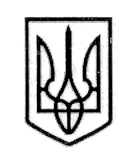 У К Р А Ї Н А СТОРОЖИНЕЦЬКА МІСЬКА РАДА СТОРОЖИНЕЦЬКОГО РАЙОНУЧЕРНІВЕЦЬКОЇ ОБЛАСТІВИКОНАВЧИЙ КОМІТЕТР І Ш Е Н Н Я  10 жовтня 2017 року                                                                            №______                                                                                                     Про затвердження  проектно-кошторисноїдокументації  по реконструкції спортивногомайданчика під міні-футбольне поле в с.ПанкаСторожинецького району Чернівецької областіЗ метою збільшення мотивації молодих людей занять спортом, підготовки спортсменів до районних та обласних спортивних змагань, спартакіад, турнірів та керуючись Законом України "Про місцеве самоврядування в Україні",ВИКОНАВЧИЙ КОМІТЕТ МІСЬКОЇ РАДИ ВИРІШИВ:Затвердити проектно-кошторисну документацію по реконструкції спортивного майданчика під міні-футбольне поле в с.Панка Сторожинецького району Чернівецької області  в  сумі 825,136 тис. грн.;Рекомендувати сесії Сторожинецької міської ради виділити з бюджету міської ради кошти на співфінансування робіт по реконструкції спортивного майданчика під міні-футбольне поле в с.Панка Сторожинецького району Чернівецької області  в сумі 247,541 грн., що становить 30% від загальної вартості проекту.Контроль за виконанням даного рішення покласти на заступника голови Сторожинецької міської ради з питань діяльності виконавчих органів Абрамчука В.А.   Сторожинецький міський голова                                   М.М.Карлійчук